Орден ЛенинаМазурин Митрофан Митрофанович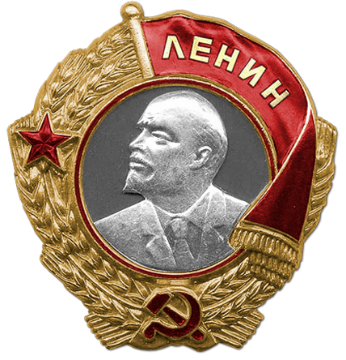 Дата рождения: __.__.1916Дата поступления на службу: __.__.1934Воинское звание: гв. капитанВоинская часть: 6 гв. ап ддДаты подвига: 06.02.1944, 26.02.1944, 13.05.1944, 16.05.1944, 13.06.1944Приказ подразделения от: 19.08.1944
Издан: Президиум ВС СССР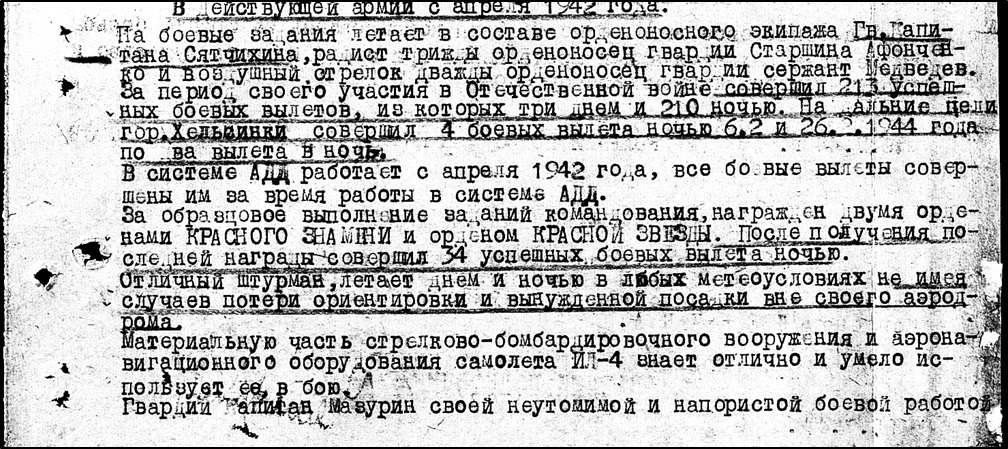 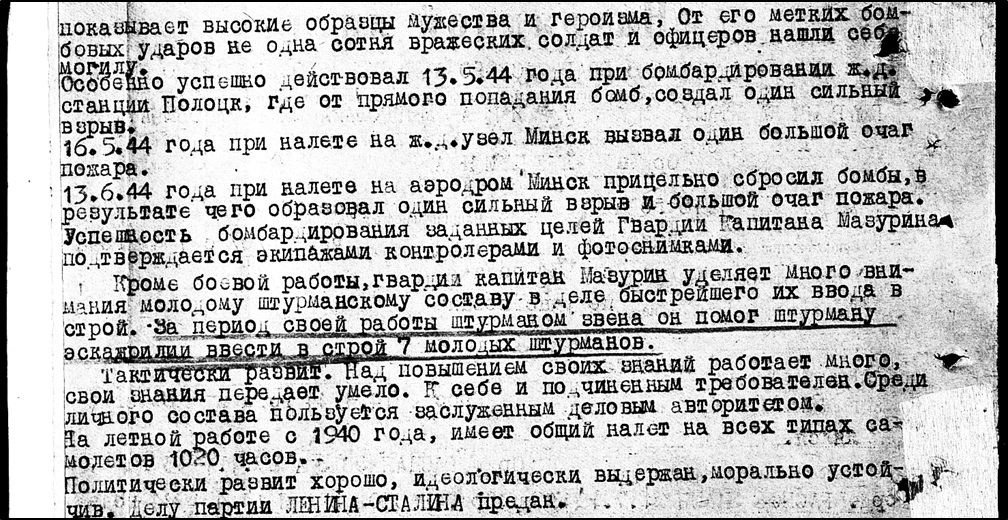 Реквизиты документа: ЦАМО. Фонд 33. Опись 686043. Единица хранения 98.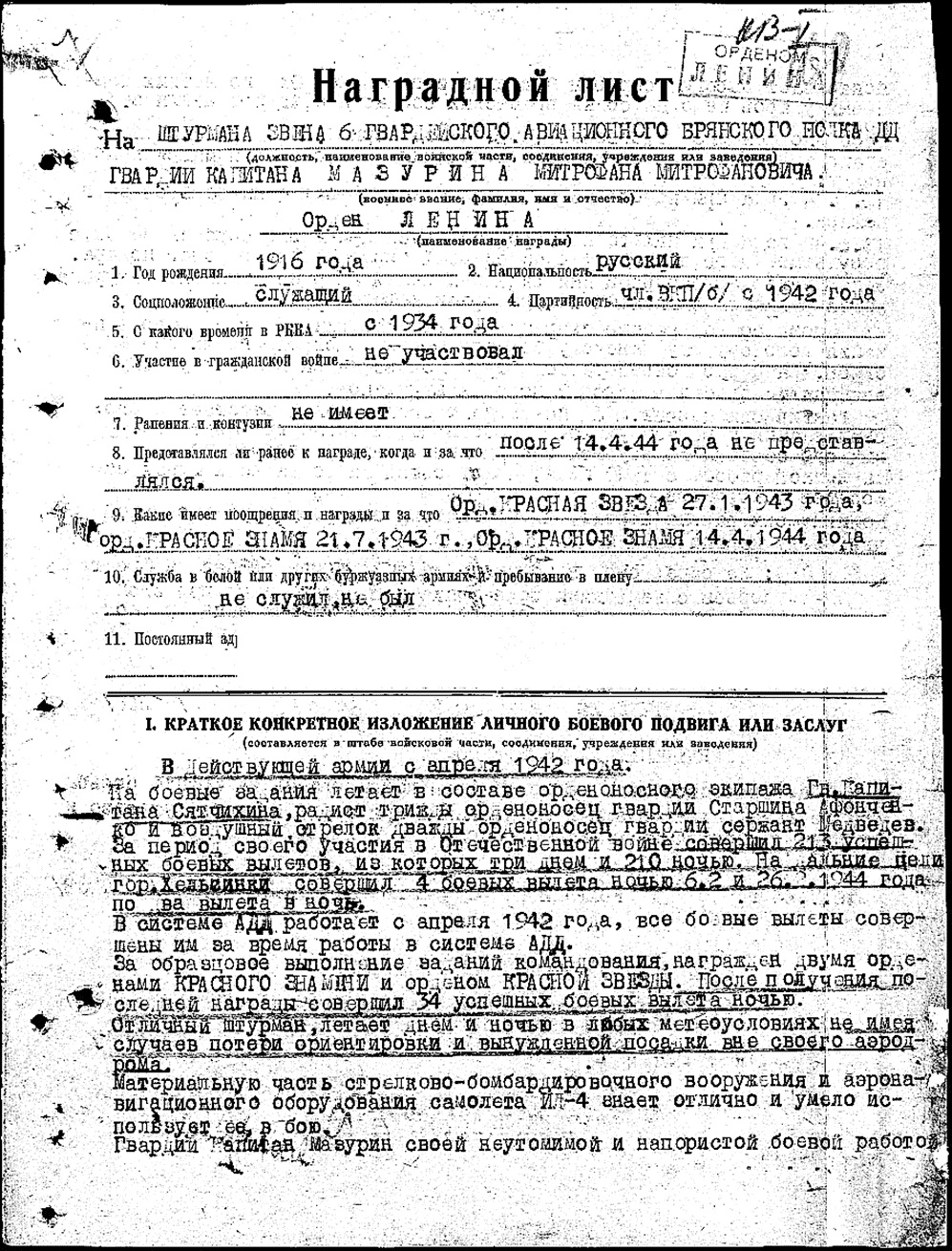 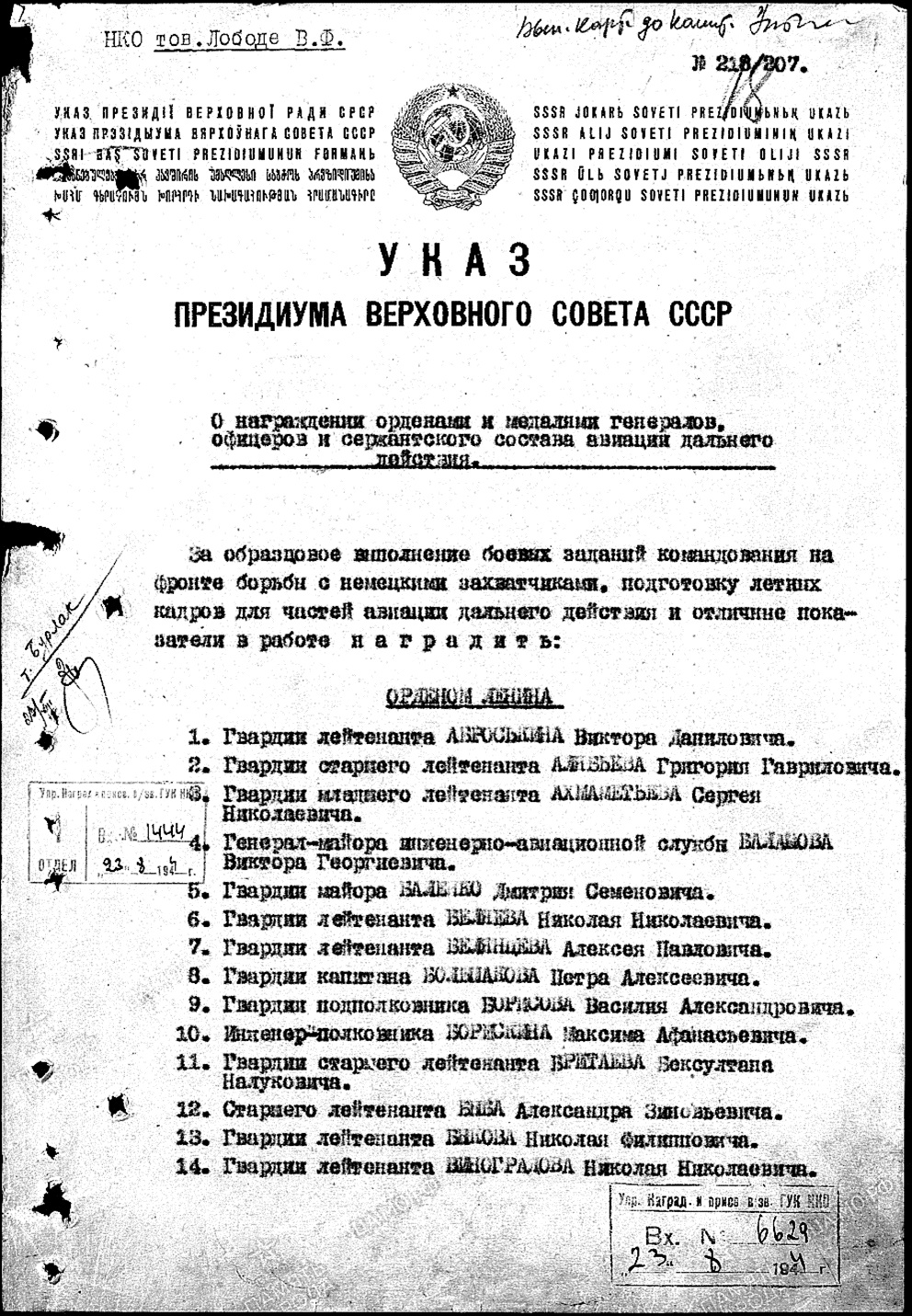 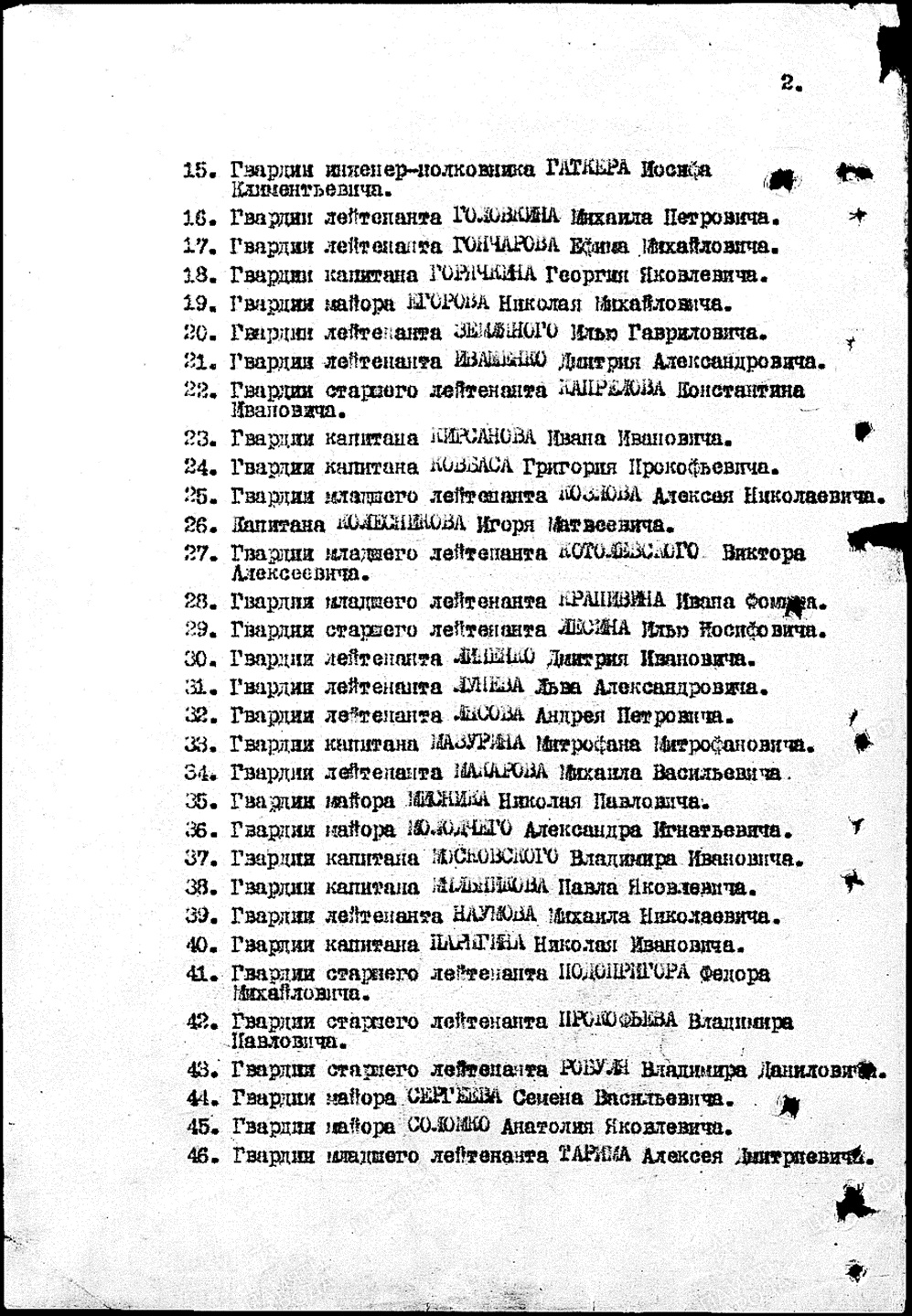 